Clarkston High School PTSA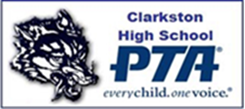 General Membership MeetingMarch 12, 2019Meeting called to order at 7:02 p.m. by Meg PardeeI.   Welcome:  In attendance were Amy Metz, Meg Pardee, Andrea Rozman, Mary Herzenstiel, Jamisen Sivak, Evan Hall, Gary Kaul, Fred Koehler II. Action Items:A. Meeting minutes from the January and February meetings were reviewed.  Andrea Rozman motioned to approve each set of the minutes as submitted.  Gary Kaul seconded both motions.  Both motions approved unanimously.  B.  Ways and Means Requests:  NoneIII.  Reporting Items:A.  Treasurer’s Report:  Andrea RozmanSee Financial Report and Bank Statement in meeting packet.  Our checking account balance is $13,041.12 and our cash balance is $10,775.31.  Our Ways and Means currently available balance is $4,401.28. A Kroger Rewards check was recently deposited in the amount of $2,729.54 and an additional check is anticipated in June.B.  Membership:   Meg Pardee for Nancy RitcheyWe currently have 205 members, which is increased by 2 additional members from February due to staff memberships. C.  Volunteers:  Kim Hardtke will be taking on the volunteer chairperson position in Katrina McMahon’s absence.  She reports that several volunteer positions are still available for the senior celebrations events in June.  A chairperson has been identified for the events, but support positions are still open.D.  Web-site:  Jamisen Sivak reports that she is adding information to the website regularly.  E.  Scholarships:  Meg Pardee for Dianna ZabinskiThe application form for the 2019 PTSA Scholarship award is available on our website and in the counseling office for students.  The applications are due March 22nd.  Some discussion was had regarding students entering the military after graduation and possibly allowing them to also apply for the scholarship in future years.F.  Advocacy and Sparkle Awards:  Mary HerzenstielThe Sparkle Awards is an event held by the Clarkston SEPAC group every spring.  Staff and parents are encouraged to nominate staff members who have put in special effort to assist students with special needs and/or an IEP. The ceremony will be held at Clarkston Junior High on Tuesday March 26th, and the leadership classes will be helping significantly with the event. This is the fourth year for this event.  Ms. Herzenstiel reports that the governor’s proposed budget includes increased spending for schools, and that three bills are currently pending in the state legislature regarding the extra snow days and whether that missed time will be forgiven.  Mr. Kaul adds that he is anticipating that three extra days of instruction time will likely be added in June, in addition to replacing half days with full days in May and June. Ms. Herzenstiel also reports that the DC trip with school parents Robin Maloney & Hilary Kuebler and several school board members was a success, and included meetings with the Department of Education, Representative Elissa Slotkin, and lobbying groups.G.  Kroger Rewards: Meg PardeeThe March Kroger rewards check was received in the amount of $2,729.54.  H.  Health and Wellness:  Amy MetzMs. Metz reports that the PTSA supported initiative, the “Zen Zone”, which occurred during the winter exam week, was a success.  Donors were pleased with the local attention to the event, and have indicated they will be willing to support similar events in the future.  Mr. Kaul reports that students enjoyed the Zen Zone and are hopeful that it will happen again in the future.  Ms. Metz reported that Calvary Lutheran is sponsoring a suicide awareness event, “More Than Sad”, on Thursday, March 14 in the evening to help individuals recognize the signs of depression and suicidal tendencies.  In addition, CHS will be presenting its Real Talk event for students on March 21st and 22nd, led by Ryan Eisele, Rachel Vickers, and Melissa Bridgman, along with several facilitators from the teaching staff, community members and administration.  I.  Principal’s Report:  Gary KaulMr. Kaul reports that there will be several make-up days for CHS due to the snow days, in the event that nothing changes through pending legislation.  These will include: May 10 becomes a full day of school; June 6 becomes a full day of school; June 7 becomes a full day of school; additional half days added on June 10, 11 and 12.Real Talk will be occurring again on March 21 and 22, and leadership is hosting its second annual blood drive on Friday March 15th.  Student ALICE training will occur on Wednesday, March 13 in all classrooms, with teachers leading discussion and instruction on how to handle active shooter situations in the school building. SAT pre-bubbling will occur on March 22nd in 5th and 6th hour, and the SAT/PSAT testing will take place on April 9th, 10th, and 11th during various hours.  A pill take-back program will occur in conjunction with the parent teacher conferences on Thursday March 14th from 4 to 7 pm. Students from our sister school in Japan will be visiting CHS next week, they will stay with students and teachers in our community.Three female students have been recognized as computing award winners at the state level and will take part in a ceremony in Grand Rapids on March 30th.  In addition, CHS junior Michaela Mueller received three awards at the Scholastic Art awards and Lewyn Beernink has been named a finalist in the National Merit Scholarship competition. J.  President’s Report: Meg PardeeMs. Pardee presented several thank you notes that have been received from students and teachers for items supported by our Ways & Means program.  In addition, she encourages the board to begin thinking of potential recipients of our Difference Maker award.  Mr. Kaul suggests that we consider Carolyn Clarke, and will forward a proposal to this effect.  Ms. Pardee reports that the PTA Advocacy day will occur in March if anyone is interested in attending, there is funding available in the budget. IV.  New BusinessMs. Pardee and Ms. Metz report that the timeline for transitioning to a PTO is currently as follows:At the regular April PTSA meeting, the board will formulate its recommendation to the general membership regarding disbandment.  The current bylaws do not provide any parameters or requirements for this recommendation. The executive board consists of the president, vice-president, secretary, treasurer, chairpersons of standing committees, and the principal.At least 30 days prior to the June regular meeting (no later than Friday, May 10), written notification of the board’s recommendation must be sent vial regular mail to all general membership, as well as the MIPTA president and field representative, and include the date and time of the vote.  We expect the vote will occur at our regular June meeting scheduled for June 11. At that meeting, the disbandment will require a 2/3 vote of those present.  The board is encouraged at this point to consider possible avenues for utilizing our remaining funds for the year prior to this final meeting.V.  AdjournmentMeeting adjourned at 8:37 pm.Minutes respectfully submitted byAmy MetzClarkston High School PTSA Secretary